様式（第5条関係　郵送用）神奈川県新型コロナウイルス感染症拡大防止協力金（第８弾）交付申請書令和 　 年　　月　　日　神奈川県知事　殿神奈川県からの夜間営業時間の短縮要請に基づき、時間短縮営業等を実施したので、別紙記載の誓約事項に相違ないことを確認し、これに誓約の上、神奈川県新型コロナウイルス感染症拡大防止協力金（第８弾）を次のとおり申請します。１　申請事業者の情報　 日中連絡先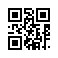 ２　申請金額３　口座振込依頼　　神奈川県から支払われる「神奈川県新型コロナウイルス感染症拡大防止協力金
（第８弾）」は下記の口座に振り込んでください。　  ※　口座は、法人の場合は「１　申請事業者の情報」に記載した法人名義の口座、個人事業主の場合は申請者本人名義のものを指定してください。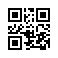 ４　時間短縮営業等を実施した店舗の情報　（１店舗目）【 １ 店舗目 】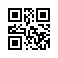 ４　時間短縮営業等を実施した店舗の情報　(２店舗目以降) 　　　※１店舗のみの方は提出不要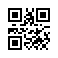 ※２店舗目以降も神奈川県内の店舗に限ります。※３店舗目以降は本表を適宜コピーしてご活用ください。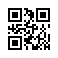 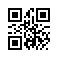 別紙　誓約事項私は、神奈川県の営業時間短縮の要請に基づき「神奈川県新型コロナウイルス感染症拡大防止協力金（第８弾）」の交付を申請するに当たり、下記の内容について誓約します。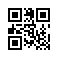 ５　提出書類チェック表以下の書類がそろっているか確認の上、□ にチェック（✔）を入れ、申請書とともに提出してください。郵送申請受付期間：令和３年4月22日（木）から令和３年５月28日（金）　（当日消印有効）※申請受付期間終了後の受付はできません。これまでの協力金の申請の有無にかかわらず、すべての書類の提出が必要です。❶ 申請事業者として提出する書類 □　神奈川県新型コロナウイルス感染症拡大防止協力金（第８弾）交付申請書□　本人確認書面（＊個人事業主のみ）　（例）運転免許証、健康保険証、マイナンバーカード、在留カード　など※　マイナンバーはマスキング（黒塗り）してください。     □ 「口座振込依頼」に記載した振込先の通帳等の写し　※　預金通帳の場合、表紙を１ページめくった中表紙の見開き部分 □　提出書類チェック表（本紙）❷ 店舗ごとに提出する書類 □　飲食店営業又は喫茶店営業の許可証の写し※　申請者名義の許可証の写し□　従来の営業時間がわかる写真など　（例）看板やメニューの写真、店舗のホームページの画面を印刷したもの□　対象店舗において「時短営業の案内」を掲示したことがわかるもの　※　「実施期間」、「時短営業期間中の営業時間（酒類の提供時間を含む）又は休業していること）」及び「店舗名」を一般に広く公開している案内を店先や店内に掲示したことがわかる写真□　県の「感染防止対策取組書」又は市町村が作成する「感染防止対策にかかるステッカー」の掲示をしたことがわかるもの※　全期間休業する場合は不要です。□　「マスク飲食の推奨」を案内したことがわかるもの※　全期間休業する場合は不要です。県では、アクリル板等の無償貸出をしています。下記の神奈川県ウェブサイトをご覧ください。ＵＲＬ : https://www.pref.kanagawa.jp/docs/z7a/musyou_kashidashi.html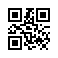 法人の方法人の方法人の方法人の方法人の方法人の方法人の方法人の方法人の方法人の方法人の方法人の方法人の方法人の方法人の方法人の方法人の方法人の方法人の方法人の方法人の方本店所在地〒―都・道府・県都・道府・県市・区町・村市・区町・村本店所在地法人名代表者職名代表者氏名法人番号個人事業主の方個人事業主の方個人事業主の方個人事業主の方個人事業主の方個人事業主の方個人事業主の方個人事業主の方個人事業主の方個人事業主の方個人事業主の方個人事業主の方個人事業主の方個人事業主の方個人事業主の方個人事業主の方自宅住所〒—都・道府・県都・道府・県市・区町・村市・区町・村自宅住所フリガナ氏　名生年月日西暦西暦年月月日日中連絡が取れる方フリガナ電話番号日中連絡が取れる方氏　名電話番号時間短縮営業等を実施した全店舗数　　　　　　　　店舗申請金額　　　　　　　　万円※　各店舗における「４　時間短縮営業等を実施した店舗の情報」の 「当該店舗の交付申請額」の合計額を記載してください。金融機関名　　　　　　　　　　　　　　銀行　　　　　　　　　　　　信金・信組　　　　　　　　　　　　　　農協　　　　　　　　　　　　　　銀行　　　　　　　　　　　　信金・信組　　　　　　　　　　　　　　農協金融機関コード金融機関コード金融機関コード支店名　　　　　　　　　　　　　　本店　　　　　　　　　　　支店　　　　　　　　　　　　　　本店　　　　　　　　　　　支店支店コード支店コード支店コード種　別　□　普通  □　当座口座番号（右詰め）口座名義人カタカナ（※）＊通帳の表紙を１ページめくった中表紙の見開きのカタカナで記載のもの＊通帳の表紙を１ページめくった中表紙の見開きのカタカナで記載のもの＊通帳の表紙を１ページめくった中表紙の見開きのカタカナで記載のもの＊通帳の表紙を１ページめくった中表紙の見開きのカタカナで記載のもの＊通帳の表紙を１ページめくった中表紙の見開きのカタカナで記載のもの＊通帳の表紙を１ページめくった中表紙の見開きのカタカナで記載のもの＊通帳の表紙を１ページめくった中表紙の見開きのカタカナで記載のもの＊通帳の表紙を１ページめくった中表紙の見開きのカタカナで記載のもの＊通帳の表紙を１ページめくった中表紙の見開きのカタカナで記載のもの＊通帳の表紙を１ページめくった中表紙の見開きのカタカナで記載のもの＊通帳の表紙を１ページめくった中表紙の見開きのカタカナで記載のもの＊通帳の表紙を１ページめくった中表紙の見開きのカタカナで記載のもの＊通帳の表紙を１ページめくった中表紙の見開きのカタカナで記載のもの＊通帳の表紙を１ページめくった中表紙の見開きのカタカナで記載のもの＊通帳の表紙を１ページめくった中表紙の見開きのカタカナで記載のもの店舗名称営業許可年月日平成 ・ 令和 　　　年　　　月　　　　日※飲食店又は喫茶店営業許可証の許可年月日を記載してください。平成 ・ 令和 　　　年　　　月　　　　日※飲食店又は喫茶店営業許可証の許可年月日を記載してください。営業許可番号[横浜市]　 　横浜市　　　　　指令第　　　　　　　　　号 [川崎市] 　　川崎市指令　　　　　第　　　　　　　　　号 [横須賀市] 　横須賀市指令　　　　第　　　　　　　　　号　[上記３市以外] 　　第　　　　　-     　　  -         号[横浜市]　 　横浜市　　　　　指令第　　　　　　　　　号 [川崎市] 　　川崎市指令　　　　　第　　　　　　　　　号 [横須賀市] 　横須賀市指令　　　　第　　　　　　　　　号　[上記３市以外] 　　第　　　　　-     　　  -         号店舗所在地〒　　　　–　　　　　　神奈川県　　　　　　                       　　　　　　〒　　　　–　　　　　　神奈川県　　　　　　                       　　　　　　本要請前の酒類提供の有無□酒類を提供していた本要請前の酒類提供の有無□酒類を提供していなかった21時までの時間短縮営業等実施期間令和３年4月　　日　から 令和３年4月19日まで（ 　　日間）※　時間短縮営業等の開始日（４月１日以降）を記入してください。開始日が定休日の場合は翌日以降の日付となりますのでご注意ください。令和３年4月　　日　から 令和３年4月19日まで（ 　　日間）※　時間短縮営業等の開始日（４月１日以降）を記入してください。開始日が定休日の場合は翌日以降の日付となりますのでご注意ください。取組内容通常21時から翌朝５時までの時間帯に営業を行っていましたが、県からの要請に基づき、上記の実施期間は、営業時間を５時から21時（酒類の提供は11時から20時）までに短縮又は休業しました。通常21時から翌朝５時までの時間帯に営業を行っていましたが、県からの要請に基づき、上記の実施期間は、営業時間を５時から21時（酒類の提供は11時から20時）までに短縮又は休業しました。当該店舗の交付申請額　　　万円（4万円/日 × 　　日間）　（最大76万円）　　　万円（4万円/日 × 　　日間）　（最大76万円）店舗名称営業許可年月日平成 ・ 令和 　　　年　　　月　　　日※飲食店又は喫茶店営業許可証の許可年月日を記載してください。平成 ・ 令和 　　　年　　　月　　　日※飲食店又は喫茶店営業許可証の許可年月日を記載してください。営業許可番号[横浜市]　 　横浜市　　　　　指令第　　　　　　　　　号 [川崎市] 　　川崎市指令　　　　　第　　　　　　　　　号 [横須賀市] 　横須賀市指令　　　　第　　　　　　　　　号　 [上記３市以外] 　　第　　　　　-     　　  -         号[横浜市]　 　横浜市　　　　　指令第　　　　　　　　　号 [川崎市] 　　川崎市指令　　　　　第　　　　　　　　　号 [横須賀市] 　横須賀市指令　　　　第　　　　　　　　　号　 [上記３市以外] 　　第　　　　　-     　　  -         号店舗所在地〒　　　　-　　　　　　神奈川県　　　　　　　　　　　　　　　　　　　　　　　〒　　　　-　　　　　　神奈川県　　　　　　　　　　　　　　　　　　　　　　　本要請前の酒類提供の有無□酒類を提供していた本要請前の酒類提供の有無□酒類を提供していなかった21時までの時間短縮営業等実施期間令和３年4月　　日　から 令和３年4月19日まで（ 　　日間）※　時間短縮営業等の開始日（４月１日以降）を記入してください。開始日が定休日の場合は翌日以降の日付となりますのでご注意ください。令和３年4月　　日　から 令和３年4月19日まで（ 　　日間）※　時間短縮営業等の開始日（４月１日以降）を記入してください。開始日が定休日の場合は翌日以降の日付となりますのでご注意ください。取組内容通常21時から翌朝５時までの時間帯に営業を行っていましたが、県からの要請に基づき、上記の実施期間は、営業時間を５時から21時（酒類の提供は11時から20時）までに短縮又は休業しました。通常21時から翌朝５時までの時間帯に営業を行っていましたが、県からの要請に基づき、上記の実施期間は、営業時間を５時から21時（酒類の提供は11時から20時）までに短縮又は休業しました。当該店舗の交付申請額　　　万円（4万円/日 × 　　日間）　（最大76万円）　　　万円（4万円/日 × 　　日間）　（最大76万円）(1) 申請内容に記載した内容に相違ありません。申請内容に虚偽が判明した場合は、協力金の返還等に応じます。また、これにより県から協力金と同額の違約金の支払いを求められた場合は、これに応じます。(2) 令和３年３月24日（水）より前から、食品衛生法第52条に基づく飲食店営業又は喫茶店営業の許可を受けて営業しています。(3) 本協力金を重複して申請していません。(4) 令和３年４月１日（木）以降、営業停止等の行政処分を受けていません。(5) 神奈川県から報告を求められた場合はこれに応じるとともに、必要に応じて県が行う調査に全面的に協力します。(6) 申請した全ての店舗において、「マスク飲食」の推奨を行いました。(7) 本協力金の申請書及び提出書類の記載内容や交付又は不交付に関する情報を、今後県が実施するその他の協力金交付業務のために使用すること及び税務情報として使用することに同意します。(8) 代表者、役員、従業員、構成員等は、次のいずれにも該当しません。ア　暴力団員による不当な行為の防止等に関する法律（平成３年法律第77号。以下本(8)　　　において「法」という。）第２条第２号に基づく規定する暴力団（以下「暴力団」という。）イ　法第２条第６号に規定する暴力団員（以下「暴力団員」という。）ウ　法人にあっては、代表者又は役員のうちに暴力団員に該当する者があるものエ　暴力団又は反社会的勢力が経営に事実上参画していること(9) 暴力団又は暴力団員でないことを確認するため、本様式に記載した情報その他必要な情報を神奈川県警察本部に照会することについて同意します。また、県から暴力団又は暴力団員でないことを確認するための追加書類の提出を求められた場合は、協力金の受領後であっても応じます。